       PROJECT PLAN TEMPLATE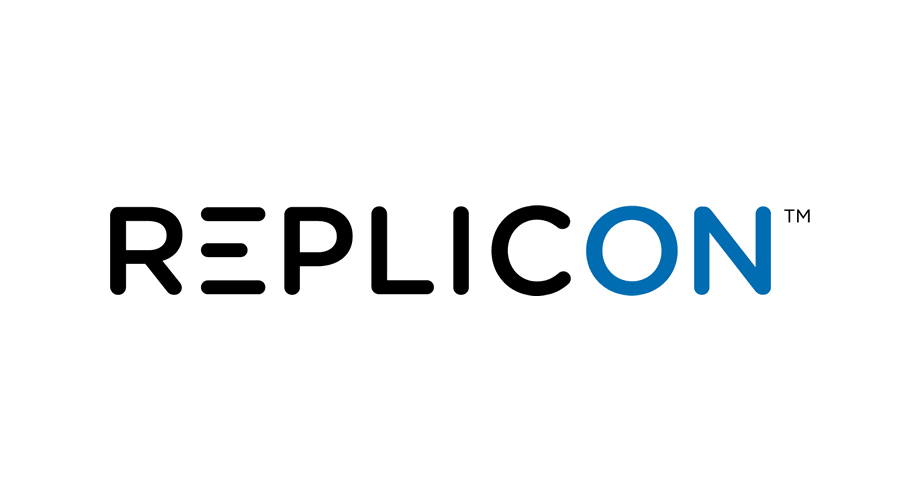 [DISCLAIMER]The Template is just for your reference; hence it can be modified as per the organization’s requirements.PROJECT NAMEPROJECT  MANAGERPROJECT  LOCATIONPROJECT DELIVERABLEPROJECT SCOPECOMPANYCONTACT NAMEMAILING ADDRESSEMAILPHONEPHONESTART DATE00/00/0000END DATE00/00/0000SL. No.ACTIVITY/ TASK NAMERESOURCE ASSIGNEDSTART 
DATEEND 
DATEDURATION 
(in days)TASK STATUS